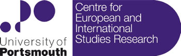 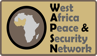 WEST AFRICA PEACE AND SECURITY NETWORK (WAPSN) ANNUAL WORKSHOP 29-30th JUNE 2017PORTLAND BUILDING (Room 1.67), UNIVERSITY OF PORTSMOUTH.TACKLING SECURITY CHALLENGES IN WEST AFRICA29th June: Tackling Security Challenges in West Africa 12:00-12:45 – Lunch and Welcome12:45 - 13:00 – Opening remarks from Professor Tony Chafer - University of Portsmouth.13:00 - 14:30 Panel One – Donor Responses to Insecurity in West Africa. Convenor - Dr Melita Lazell - University of Portsmouth.1) Dr. Linda Darkwa, University of Ghana:‘Donor responses as vectors of security’2) Aoife McCullough, Research Fellow, Overseas Development Institute.14:30 - 16:00 Panel Two – From Religious Cult to International Jihad: the Rise Boko Haram. Convenor - Busra Nisa Sarac - University of Portsmouth. 1) Elizabeth Pearson, Associate Fellow, Royal United Services Institute (RUSI):‘ISIS, Boko Haram and gender relating to FST in the two groups’2) Dr. Caroline Varin, Lecturer in the University of Regent’s London:‘Boko Haram and the War on Terror’3) Dr. Philip Attuquayefio, University of Ghana.‘Mercenaries Not Extremists: Public Perception of Motivation for Violent Extremism and its Implications for Countering Violent Extremism in West Africa’16:00-16:30 – Tea and Coffee16:30 – 18:00 Panel Three - Maritime Security and Blue Economy: towards converging agendas for West Africa? Convenor:  Sophie Quintin Adali - University of Portsmouth.1) Dr. Pierre Failler, University of Portsmouth, Business School.‘Gulf of Guinea fisheries and food security’2) Dr Kamal Deen-Ali (Captain, Ghana Navy), Executive Director of the Centre for Maritime Law and Security Africa (CEMLAWS).‘Maritime Security in the Gulf of Guinea: land-sea nexus’3) H.E. Prof. Cheikh Ahmadou Dieng, Ambassador of Senegal in London.19:30 - Dinner (Koh Thai Tapas, Southsea).30th June - PHD WORKSHOPJihadism and Boko HaramStart: 10:30am1) Michael Nwankpa - University of Roehampton‘Assessing the local and international dimensions of Boko Haram's Jihad’2) Confidence Uwazuruik - University of Bournemouth‘Reporting Boko Haram in Nigeria: journalistic practices and challenges’3) Fernan Osorno, - University of Bristol‘Radicalisation and the troubles of youth’12:00 - 13:00 - Lunch13:00 - OPTIONAL TOUR OF PORTSMOUTH HISTORIC DOCKYARD AND VISIT TO HMS VICTORY